Solicitud de vale para atención oftalmológica para adultos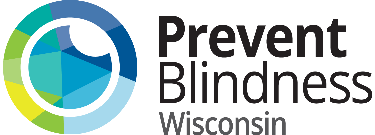 Devolver a: Prevent Blindness Wisconsin ● 731 N. Jackson Street ● Suite 405 
● Milwaukee, WI 53202Fax: (414) 765-0377 ● Teléfono: (414) 765-0505 ● Breanna@pbwi.org Información del solicitantePresento la solicitud para:     □ Anteojos solamente       □ Anteojos y examen oftalmológicoNombre: ________________________________________________     Fecha de nacimiento: ______________Dirección: ______________________________________________________________Ciudad: _______________________________ Código postal: _____________ Condado: __________________Teléfono: (_____) _____-_______  Teléfono alternativo: (_____) _____-_______Información sobre salud oftalmológica¿Se ha realizado un examen oftalmológico en los últimos 12 meses?    □ Sí     □ No			Fecha del último examen oftalmológico: _________________________   ¿Ha usado un vale para atención oftalmológica durante los últimos 12 meses?   	□ Sí      □ No	Si la respuesta es sí, indique el tipo de vale utilizado: 		□ VSP Mobile Eyes         □ Healthy Eyes         □ Otro: _____________________Información financiera y de seguroProporcione al menos UN documento de constancia de ingresos: talón de pago, declaración de impuestos, carta de aprobación del seguro social, etc. Ingreso familiar anual: $ ______________________  Cantidad de personas en casa, incluido usted: ________¿Tiene Medicaid, VA Health Care u otro seguro oftalmológico?   □ Sí 	□ NoCertifico que la información mencionada anteriormente es verdadera a mi leal saber y entender. Comprendo que si proporciono información incompleta o incorrecta, es posible que se me exija pagar por los servicios de atención oftalmológica que reciba, y la prestación de servicios puede rechazarse. Firma: _______________________________________________   Fecha: ____________________Debe ser completado por el personal de la agencia si la solicitud se presenta a través de una agencia. / To be completed by agency staff if applying through an agency. Name of Agency : _____________________________________ Name of Contact: _________________________                                                                                                       Address: ______________________________________________________  City:  _______________________________                                                                                                         Zip: ____________________   Phone: __________________________ Email: ___________________________________ Send Voucher Information to:       □ Applicant’s Home        □ Agency Send Voucher approval letter in:   □ English      □ Spanish